ALBATROS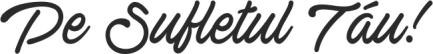 Ръководство за употребаПолуавтоматична пералняModel: WMS 5.3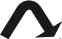 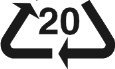 PAP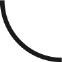 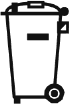 Importator:SC Smart Electro-Distribution SRL Bvd. Basarabia, nr. 256, sector 3, Bucuresti, RomâniaTel/Fax: 004 021 2423171Fabricat în PRCСЪДЪРЖАНИЕ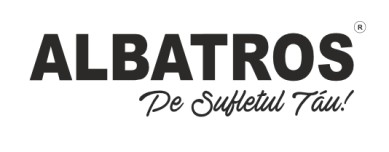 ОБЩО ПРЕДСТАВЯНЕ,.	2общо описание	2технически спецификации	4Предпазни мерки и предупреждения	5РАЗРЕШЕНИЕ ЗА ПОЛЗВАНЕ	6Местоположение на машината	6Конектор за захранване	7Свързване към водопровод	7Свързване към канализация	9Подготовка на прането за пране	9Сортиране на пране	92.7.	Пране..................................................,	10Почистващи препарати	11Продължителност (време) на пране, плакнене и центрофуга 	12Продължителност (време) на пране	12Продължителност (време) на плакнене	12Продължителност (време) на центрофуга 	12ЕКСПЛОАТАЦИЯ и УПОТРЕБА.1. Програма за измиване и съхранение........,.. ..... ....... .. . .......,.	132.    Подробности за програмата за пране..................-..................- ..............................................Подготовка за пускане	16Пълнене с вода за пране	16Добавяне и разтваряне на препарат	16Селектор за време за пране	17Селектор за време за пране	18Зареждане с препарат за пране	18Изпускане на водата	19Зареждане с препарат за междинно пране	20Избор на междинно време за съхранение	21Почистването по време на работа не е задължително	22пълнене с вода за измиване	22Избор на програма за почистване	23Избор на време за изплакване	23Зареждане с препарат за изплакване	23Евакуация на водата от плакненето	23Зареждане с препарат за довършителни работи	23Избор на време за центрофуга 	24Спиране — прекратяване на функцията на пране	25Почистване — поддръжка	24КОРИГИМИ ПРОБЛЕМИ И ДЕФЕКТИ.	26Anexa 1.	271ОБЩО ПРЕДСТАВЯНЕALBATROSВНИМАНИЕ!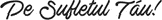 важна информация относно инсталирането, използването и поддръжката напералнята, информация за по-добра поддръжка и по-дълъг живот на пералнята.ОБЩО ОПИСАНИЕПералня ALBATROS WMS 4.5 е полуавтоматична пералня, оборудвана с  центрофуга за изцеждане.Търговската употреба на полуавтоматичната Albatros WMS 5.3 има следните предимства:повторна поява на физическо усилие при пране и изстискване на дрехи;подобряване на изпиранията и износването на прането;намалено потребление на електроенергия, вода и канализация; Фигура 1 показва компонентите на полуавтоматичната пералня Albatros WMS 5.3.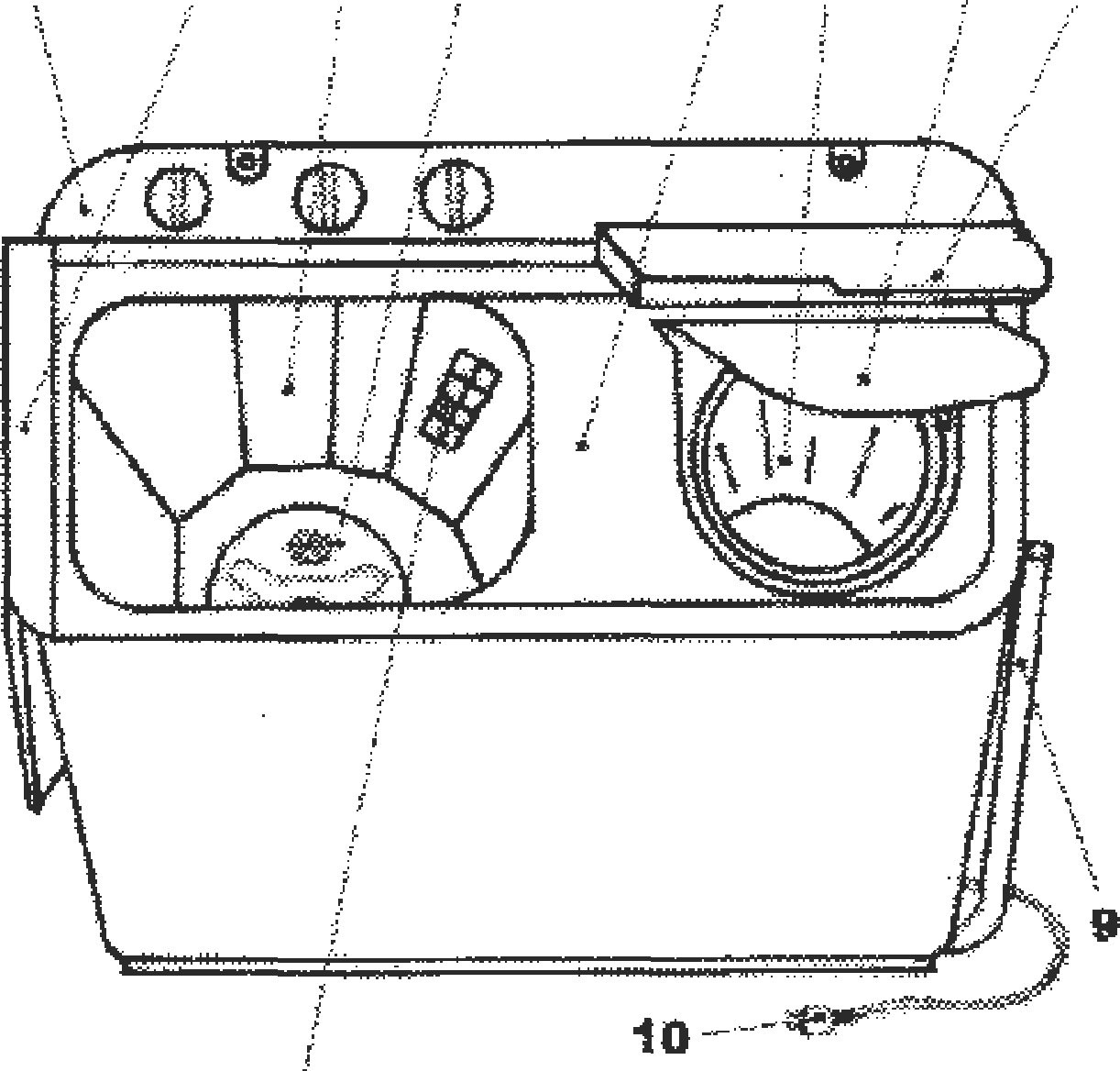 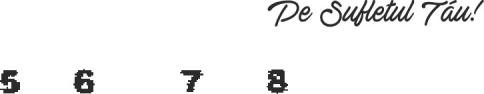 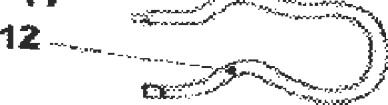 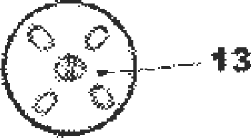 Значенията на позициите на фигура 1 са:контролен панелкапак за мивка вана за миенеимпулси (витла)5. корпуса на пералнятацентрофугакапак на резервоара за съхранениекапак на ваната за изцежданемаркуч за източване на водатаелектрически захранващ кабелфилтър за мъхАКСЕСОАРмаркуч за подаване на водагъвкаво покривало за центрофугаALBATROS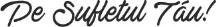 Фигура 2 показва контролния панел — команди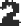 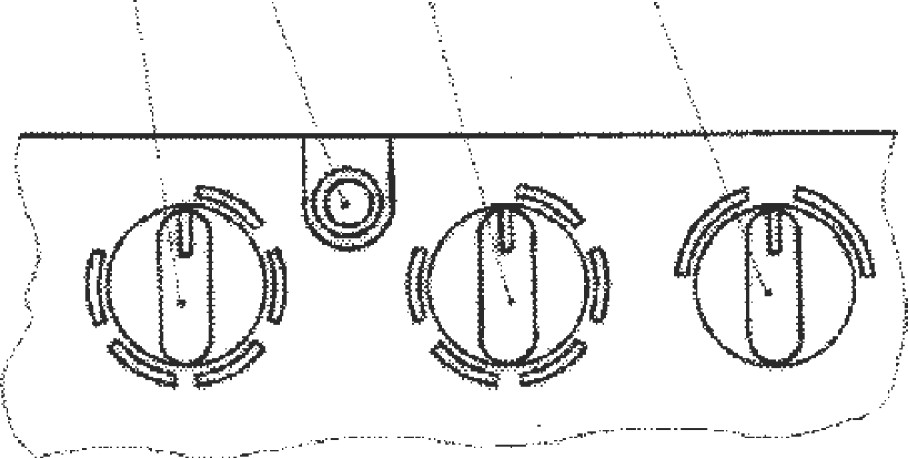 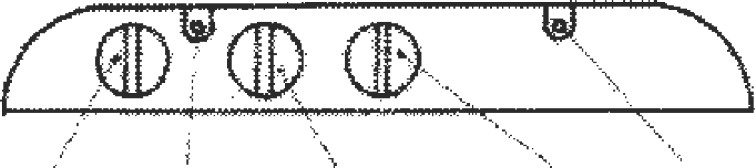 3	4	3	s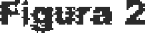 Значение на позицията на фигура 2бутон за избор на време за пранебутон за избор на време на работабутон за програмираневодоснабдителна дупка за измиванеопционална дупка за подаване на вода за центрофугаТЕХНИЧЕСКА ХАРАКТЕРИСТИКАПолуавтоматична машина Albatros WMS 5.3 има следните характеристики: Размери L x I x h. ............................................... ………..740x405x830 mmТЕГЛО ................................................................................... ….…..20 КgЕлектрическа мощност-	Мотор пране.........,	………….350 w-	Мотор центрофуга...........................................,.......... …………………120 w-	Максимален ток	2A—	Променливо напрежение................................................................  230 v (+5  -10%), 50hzПрилив на защита	Ipx4Контакт със заземяванеALBATROSАлтернативно напрежение.............,........................ …………………………………230 v (+5 -10%)-	текущ........................................,...........,., 	2 a—	Безопасност в електрическото табло......................................, 	5 a—	Време за пране.................,	…...0-15 min.—	Време центрофуга.......,.,....., 	.....0-5 min.ВместимостМаксимално водно ниво	40lОтносителни количества (сухи))—	За пране..........„,..............,..................................................................... 5.3 kg—	Центрофуга.............................................................................................. 2.5  kgЗахранване със студена и топла вода (максимум 50°c)Евакуация на отпадъчните води: чрез свободно падане (гравитация)ПРЕДПАЗНИ МЕРКИНЕ монтирайте машината в помещенията, където се съхранява, ТЯ Е ЗАПАЛИМА И ЕКСПЛОЗИВНА!НЕ използвайте опасни химикали, експлозиви, химически и органични разтворители, всички опасни вещества и не се смесвайте с тях.ЕКСПЛОЗИЯ И ПОЖАР IНЕ позволявайте на деца да използват водната помпа И не си играйте с нея БЛИЗО ДО НЕЯ, особено когато работи.ОПАСНОСТ ОТ ЗЛОПОЛУКИ IНе използвайте повредени, подобрени, неизолирани електрически изолатори Поддръжка и подизмерно.ОПАСНОСТ ОТ ТОКОВ УДАРIВсички неизправности, свързани с електрическата верига, могат да бъдат ремонтирани само от оторизирани електротехници.НЕ бъркайте в пералната машина по време на работа: вижте позиция 3 (маркуч за Центрофуга) и позиция 6 (маркуч за плуване) на фиг. 1, Освен това НЕ ОТВАРЯЙТЕ предпазната капачка — вижте ПОЗИЦИЯ 7 от фиг. 1 — ДОКАТО  БАРАБАНЪТ спре напълно.ОПАСНОСТ ОТ ЗЛОПОЛУКИI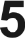 ПОДГОТОВКА ЗА УПОТРЕБАМЕСТОПОЛОЖЕНИЕПЕРАЛНЯ ПОСТАВЕНА ВЪРХУ РАВНА И ХОРИЗОНТАЛНА ТВЪРДАПОВЪРХНОСТ. Неправилното поставяне, разбира се, води до вибрации по време на работа, придружени от силни шумове, дори от неправилно поставяне.6ВРЪЗКА КЪМ ЕЛЕКТРИЧЕСТВО И ВОДАALBATROSЛодката е свързана със захранващ кабел (виж позиция 10 на фиг. 1), с оригиналното стъкло, към AC POWER КОНСУЛТ (с нулева защита) на алтернативно напрежение 230 (+5 — 10%), честотата е 50 Hz, оразмерени на минимум 10А. Кутията с предпазители в електрическата кутия ще бъде на 5A. Използвайте оригинални патрони, колиета, а не импровизирани струни, лайт ек.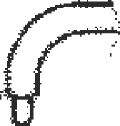 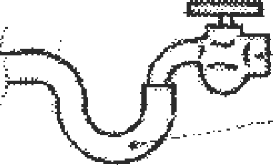 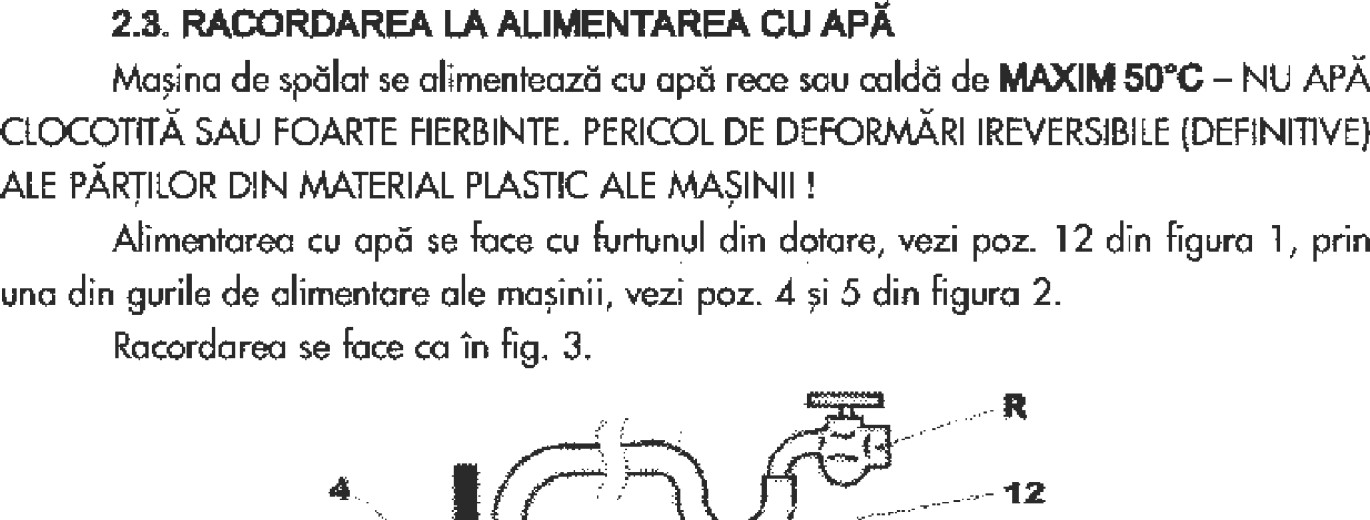 фиг.3Значенията на позициите на фигура 3 са: R — водопроводен кран12 — захранваща тръба (виж позиция 12 на фигура 14, 5 - отвор за подаване на вода (виж позиция 4 и 5 на фигура 2)7ALBATROSАко  потребителят  няма  ток,  тогава  за  миене  и  почистване  също  се  носи (например: с кофа).Нивото на водата в прането се определя от вида на прането и вида на прането. Фигура 4 показва метода за определяне на водното ниво.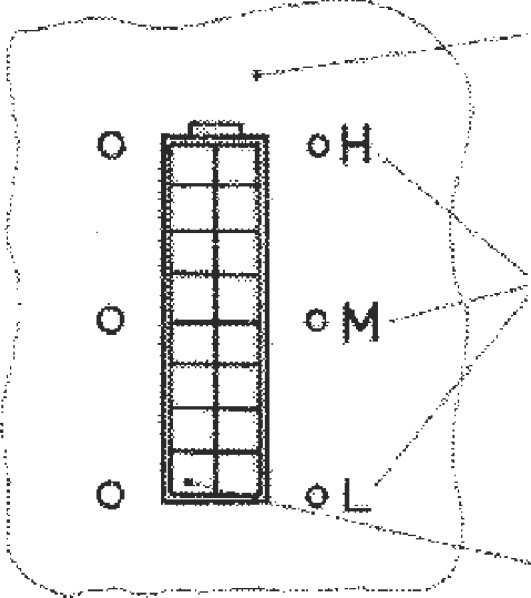 NIVEL11Значенията на позициите на фигура 4 са:3— вътрешната стена на ваната за изплакванеНИВО — дупки за маркери на противоположното ниво H — максимално ниво 4O IM — средно ниво 33 IL — минимално ниво 26 I11 — Диаграма на измамите (горната част, представляваща максималното ниво, долната част, представляваща минималното ниво).За максимално количество пране от 4,2 кг се използва максималното ниво на пране, което ниво е пропорционално на количеството пране (при 2,5 кг — минимално ниво). За меки дрехи и завеси използвайте много вода за пране - максималното ниво, след което го изплакнете (използвайте максималното ниво H= 40 l. При пълнене водата се излива в кофа под знака) установено, следвайки това след влизане във водата за пране и перилен препарат трябва да се допълни, ако е необходимо, с вода до стандартното ниво.8ALBATROS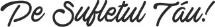 2.4 ВРЪЗКА С КАНАЛИЗАЦИОННАТА СИСТЕМАОтвеждане на мръсната вода от умивалника и от ваната, които могат да се почистват с помощта на отвеждащия маркуч от дъното, вижте позиция 9 на фиг. 1Изпускателният маркуч е свързан към подов сифон и е оставен свободен на нивото на пода.На фиг. 5 има изход за вода.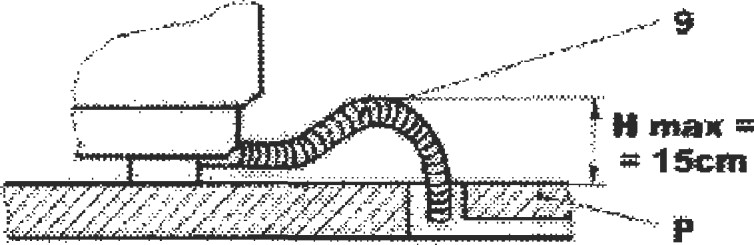 На фиг. 5, позиция 9 е изпускателният маркуч, а позиция P е подът. Hmax= 15 cm е максималната височина, до която може да се повдигне изпускателният маркуч от нивото на илюминатора.Водата се извлича от котела само когато бутонът за програмиране (бутон 3 на фиг.  2) е избран на позиция ЕВАКУАЦИЯ. В останалите позиции: „НОРМАЛНО“ и ЛЕСНО° водата не се източва, дори ако отвеждащият маркуч е оставен надолу, на нивото на пода..ПОДГОТОВКА НА ДРЕХИТЕ ЗА ПРАНЕСОРТИРАНЕ НА ДРЕХИТЕЗа да се изпере, прането се сортира първо на бяло и мръсно пране. Цветното пране, особено новото меко, може да се пере, така че трябва да се пере отделно.Прането трябва да бъде сортирано, като се вземат предвид символичните значения на етикетите, по отношение на: температура на пране, използване на избелващи препарати, гладене, гладене и сушене, химическо почистване и др. Основните символи върху етикетите артикулите за пране са изброени в ПРИЛОЖЕНИЕ 1, страница 27ALBATROS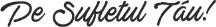 След това прането се сортира според пералното помещение; мръсните и много мръсните килими могат да се перат отделно. Меките и мръсни дрехи се перат първо, докато меките дрехи могат да се перат допълнително (по икономически причини), а мръсните дрехи могат да се ператПо същия начин прането се сортира по размер. Голямото пране (например спално бельо, покривки) се разгъва плавно, за да не се образуват въздушни мехурчета при завъртане в обратна посока. Пране, което може да приеме формата на удар (например калъфки за възглавници), се пере с последни изплакванияПроверява се здравината на дрехите и другите принадлежности Проверява се дали няма останали метални предмети в или между прането (например монети, ключове, щипки, игли, химикалки, гребени, ножици и др.). Дрехите с тъмни цветове ще се развалят при пране в машината. Циповете на дрехите се свиват след пране.Пердетата се изплакват след премахване на металните щипки и за предпочитане се поставят в торба или мрежа.2.5.2 ЗАРЕЖДАНЕ НА ПРАНЕМаксималният капацитет на сухата ролка, която може да се пере, е 5,3 kg, което гарантира добър цикъл на пране и за поддръжка на изпраните артикули (като по този начин удължава живота им).Финото пране трябва да се пере в контейнери с максимум 2,5 l‹g. Перките се перат на партиди от максимум 2 кг (сухи).При центрофугиране максималното препоръчително количество пране е 3 кг (еквивалентно на сухо пране).По принцип прането трябва да е насипно във ваната за пране, а не опаковано. При влизане във ваната за пране се редуват едро пране с малко пране.За насоки, за да оцените количеството пране за пране, е дадено следното маси, прибл.:Халат за баняплик за завивкачаршафпамучна кърпакърпа за чайсалфетка за масакалъфка за възглавницапижамириза, блузабельо1.000 — 1,200 g700 — 1.000 g5OO — 600 g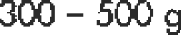 200 — 300 g80 — 100 g150 — 200 g300 — 600 g100 — 300 g50 — 100 gПЕРИЛЕН ПРЕПАРАТЗа да отмиете ръждата от килима, който перете, на теория можете да използвате всеки перилен препарат. Също така за ниско пенене се препоръчва използването на ПРЕПАРАТИ за перални (слабо пенливи препарати).Количеството препарат се определя според обема на пералнята и количеството пране, като се спазват указанията на етикета, дадени от процесораМогат да се използват и избелващи агенти (с хлор или други активни вещества),  но  като  се  спазват  указанията  върху  етикетите  на  боите  (вижте ПРИЛОЖЕНИЕ 1, стр. 27) и върху опаковката на избелващите продукти.ВНИМАНИЕ!НЕ ПОСТАВЯЙТЕ в пералнята дрехи, напоени или напоени (през последните 24 часа) със ЗАПАЛИМИ, ЛЕТЛИВИ, ЕКСПЛОЗИВНИ ПОЧИСТВАЩИ ХИМИКАЛИ (например: бензин, разредители, ацетон, перхлоретилен, въглероден тетрахлорид и др.) и НИТО ТАКИВА ХИМИКАЛИ!ОПАСНОСТ ОТ ЕКСПЛОЗИЯ И ПОЖАР!ALBATROSПРОДЪЛЖИТЕЛНОСТ (ВРЕМЕ) НА ПРАНЕ, ИЗПЛАКВАНЕ И СУШЕНЕПРОДЪЛЖИТЕЛНОСТ (ВРЕМЕ) НА ПРАНЕЗа да изтриете часовника (времето), изберете го, като завъртите копчето по посока на часовниковата стрелка "ВРЕМЕ ЗА ПРАНЕ" — позиция 1 на фиг. 2.Обикновено ПРОДЪЛЖИТЕЛНОСТТА (времето) на пране се избира в зависимост от естеството на прането и степента му на замърсяване:леко замърсено пране с тъкани от:синтетични и растителни влакнапамук,мръсно пране с тъкани от:синтетични и растителни влакнапамук,5 — 7 mìn.7 — 12 min.8 — 12 min.10 — 15 min.ПРОДЪЛЖИТЕЛНОСТ (ВРЕМЕ) НА ИЗПЛАКНЕНЕЗа изплакване на прането в цикъла на сушене — вижте позиция 3 на фиг. 1, продължението (времето) също се избира чрез завъртане на копчето "време за пране" по посока на часовниковата стрелка — позиция 1 на фиг. 2, това:леко замърсено пране с тъкани от:синтетични и растителни влакна	4 - 6 min.памук,	6 - 8 min.мръсно пране с тъкани от:синтетични и растителни влакна	8 – 10 min.памук,	9 — 12 min.Изплакнете прането 2-3 пъти или толкова пъти, колкото е необходимо, за да отстраните излишъка от прането.След това агентите, съдържащи се в тъканите, влизат в контакт с човешката кожа, което е вредно явление в дългосрочен план, но в някои случаи и незабавно.ПРОДЪЛЖИТЕЛНОСТ време) НА ИЗРАЗЯВАНЕЗа изстискване на дрехите във ваната за изстискване  - вижте позицията на фиг. 1, продължителността (времето) също се избира чрез завъртане на бутона SQUEEZE TIME по посока на часовниковата стрелка — позиция 2 на фиг. 2, като го завъртите по посока на часовниковата стрелка, както следва:трикотажни платове от::синтетични и растителни влакна	1 - 3 min.памук	3 — 5 min.ALBATROS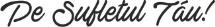 3. ПУСКАНЕ В ЕКСПЛОАТАЦИЯ И ИЗПОЛЗВАНЕСХЕМА - ПРОЦЕДУРА НА ПРАНЕ И СУШЕНЕНа фиг. 6 е представена "ДИАГРАМА — ПРОГРАМА ЗА ПРАНЕ И ЦЕНТРОНФУГИРАНЕ",представляваща логическа последователност от основни операции, които трябва да се следват, за да се реализира пълен цикъл на измиване до остатъка от изцедената чиста мръсотия.FIGURA 6ГЛАВА3.2.1.3.2.2.3.2.3.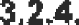 ЕКСПЛОАТАЦИЯ	ФИГУРАFłG. 3FiG. 5FIG. 4FIG. 7FìG. 89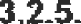 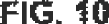 ALBATROS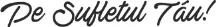 3.2.6.3.2.7.3.2.8.3.2.9.3.2.10.3.2.11.AHEX 1FIG. 11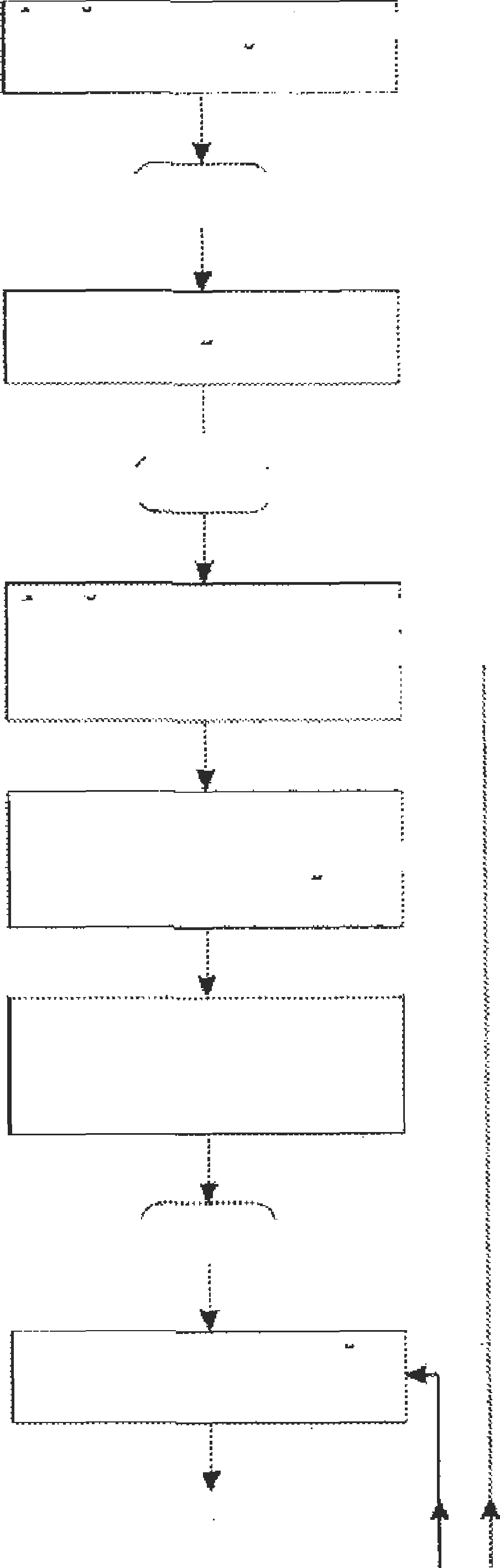 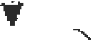 FIG. 12FIG. 13.FIG. 4“ “ALBATROS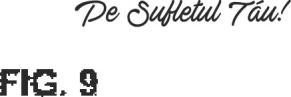 3.2.12.3.2.13FIG. 103.2.14.	ЗАРЕЖДАНЕ С ПРАНЕ ЗА ИЗПЛАКВАНЕ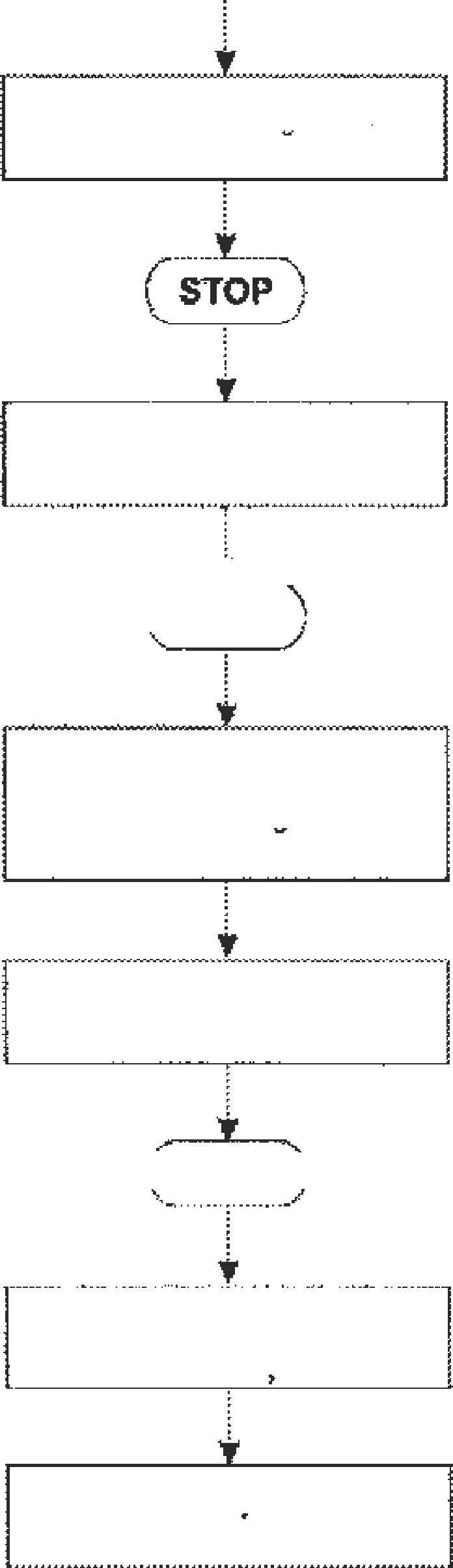 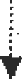 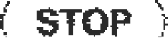 3.2.15.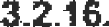 3.2.17.3.2.18.3.2.10.ИЗПУСКАНЕ НА ВОДАТА ЗА ИЗМИВАНЕSTOPЗАРЕЖДАНЕ С ПРАНЕ И КРАЙНО ЦЕНТРОФУГВАНЕИЗБОР НА ВРЕМЕ ЗА ИЗРАЗЯВАНЕСПИРАНЕ - ОТКАЗВАНЕ ОТ ФУНКЦИЯПОЧИСТВАНЕ ПОДДРЪЖКА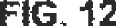 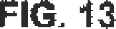 FłG. 1FłG. 2FłG. 14FIG. 11ALBATROSПОДРОБНОСТИ ЗА ПРОГРАМАТА ЗА ПРАНЕПОДГОТОВКА ЗА ИЗПЪЛНЕНИЕ НА ФУНКЦИИПодготовката за  пускане  на  пералнята  включва  местоположение  на  машинатавиж гл. 2.1., свързване към ефективна енергия — виж гл. 2.2., СВЪРЗВАНЕ КЪМ ВОДОСНАБДЯВАНЕТО или ПОДГОТОВКА на вода за пълнене на мивката - виж гл. 2.3. и фиг. 3, ВРЪЗКА КЪМ КАНАЛИТЕ — виж гл. 2.4 и фиг. 5, ПОДГОТОВКА, СОРТИРАНЕ и сортиране на пране - виж гл. 2.5.ПЪЛНЕНЕ С ВОДА ЗА ИЗМИВАНЕНапълнете резервоара за отпадъци (вижте позиция 3 на фиг. 1) с противопожарен материал според ПОКАЗАНИЯТА в главата. 2.3. Напомняме ви, че нивото на водата се избира според правилото, т.е. голямото количество (6,5 кг) се пълни до максималното ниво H = 40 I, а по-малките количества (2,5 кг) се пълнят до минималното ниво L = 26 I; следователно за пране на фини дрехи използвайте максималното ниво на водата.Водата в басейна трябва да е топла, но МАКСИМУМ 50*C,ДОБАВЯНЕ И РАЗТВАРЯНЕ НА ПРЕПАРАТСлед като напълните ваната за пране с вода, добавете перилен препарат според инструкциите в глава 2.6,За да разтворите препарата във вода, изберете бутона на програматора, позиция 3 на фиг. 2, на страницата за нормално измиване, както на фиг. 7.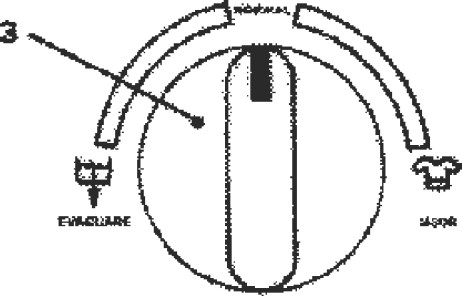 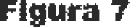 ALBATROS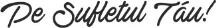 След това може бавно да се изключи, натискайки бутона по време на пране  -  позиция  1  на  фиг.  2,  за  1,5  -  2  минути,  ко  в  1гр.  8,  като  го завъртите по посока на часовниковата стрелка (по посока на часовниковата стрелка).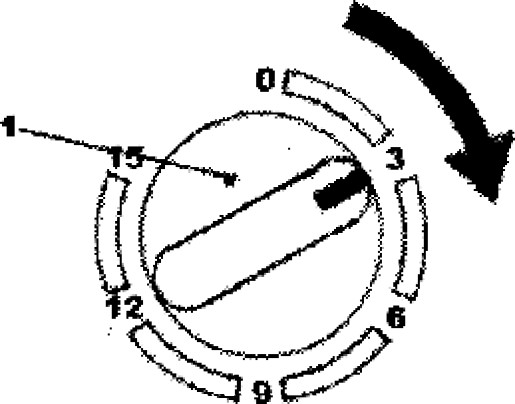 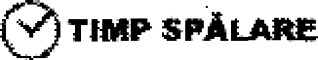 Fîgura 8ИЗБОР НА ПРОГРАМА ЗА ИЗМИВАНЕСпирането на машината от работа за разтваряне на разтворителя става от програмния бутон (позиция 3 на фиг. 2) Тип пране, както на фиг. 9.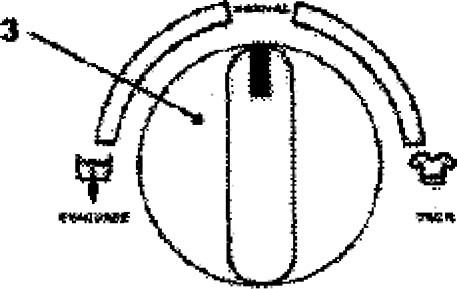 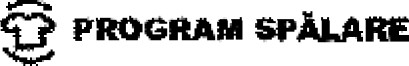 figura 9В повечето опашки позицията на болта 3 се освобождава в НОРМАЛНА позиция. В кошницата се пере прането, пердетата и малко количество пране (половината от максималното количество, приблизително 2-2,5 кг) се суши в сушилня, ЛЕКО.ИЗБОР НА ВРЕМЕ ЗА ПРАНЕ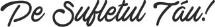 ALBATROSВремето за измиване се определя според инструкциите на главата. 2.7.1. завъртете бутона за вида пране (позиция 1 на фиг. 2) по посока на часовниковата стрелка (по часовниковата стрелка) както на фиг. 10.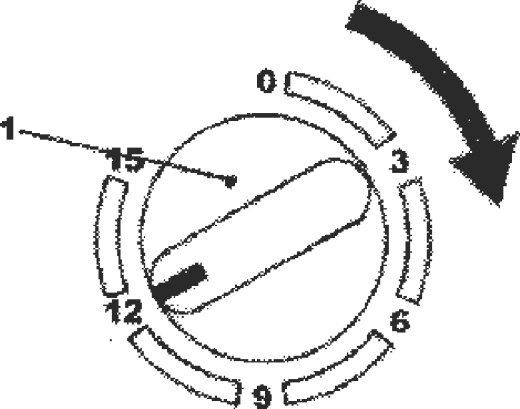 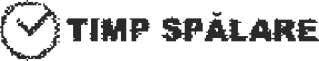 Figura 10в този момент машината започва да работи, съответно пулсаторът (електрически)вижте позицията на фиг. 1 - започнете да разбърквате водата от ваната с препарат за изплакване.ЗАРЕЖДАНЕ НА ПЕРАЛНA ЗА ПРАНЕ.След стартиране на пералнята изперете прането според инструкциите в главата.2.5. те се включват във водата за пране.За да функционира мелницата и да мие оптимално, кормилото трябва да се движи плавно.ALBATROS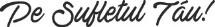 ИЗПУСКАНЕ НА ВОДАТА ЗА ИЗПЛАКВАНЕПри запалване на автомобила бутонът с времето за заспиване — позиция 1 на фиг. 2 и от фиг. 10 — сам се връща на позиция "0", това означава, че прането е приключило.след като измиването приключи, изберете бутона за програмиране (позиция 3 на фиг. 2 и фиг. 9) в позиция "ЕВАКУАЦИЯ", както е на фиг. 11.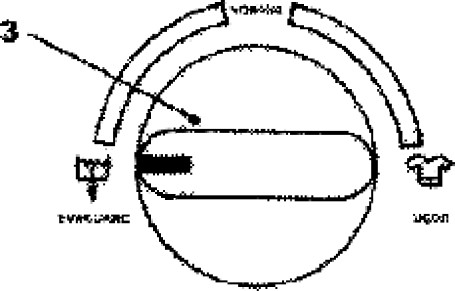 ПРОГРАМА ЗА ПРАНЕFigura 11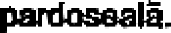 Спирането се извършва чрез натискане на бутона за програмиране (позиция 3 на фиг. 2 и фиг. 11) в позиция "NORMAL" или чрез бързо срязване на свободния край на изпускателната тръба (позиция 9 на фиг. 1) над нивото и след това от ваната за пране.ALBATROS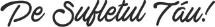 ЗАРЕЖДАНЕ НА ДРЕХИ ЗА МЕЖДИННО ИЗЦЪКВАНЕЦелта на машината за изцеждане е да отстрани мръсната вода, с препарат, от изпраното пране, за да улесни следващите операции по почистване. Ако това междинно изцеждане не е желано, преминете директно към операцията от глава. 3.2.11.Прането се поставя във ваната за съхранение (виж позиция 6 на фиг. 1), едно по едно, равномерно по повърхността на ваната и на пода.Дрехите са поставени равномерно, притиснете ги, за да са равни.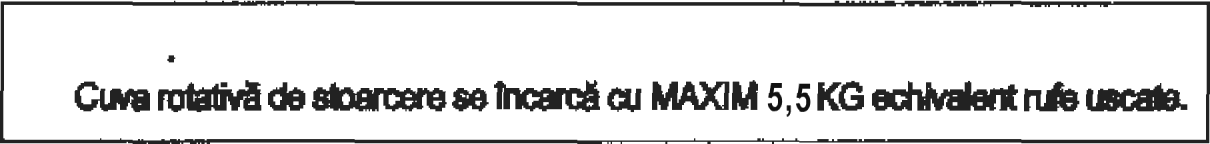 Нехомогенното разполагане на прането на басейна води до шумове, вибрации, които  надвишават  движението  на  мястото,  явление,  което  нарушава  целостта  и доброто  функциониране  на  къщата.  Ако  се  наблюдават  тези  явления,  незабавно спрете изстискването и пренаредете прането и го извадете, ако е твърде много.След като поставите прането във ваната, поставете гъвкавата кърпа (позиция 13 от фиг. 1) отгоре на ваната и я натиснете с ръка, както е показано на фиг. 12.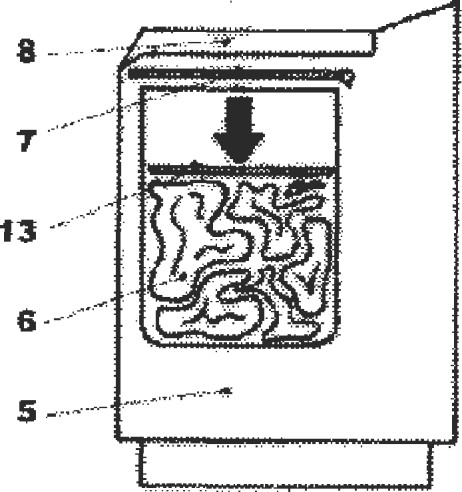 Позициите на фиг. 12 със значенията:резервоар за изцеждане (вижте позиция 6 на фиг. 1)предпазен капак (вижте позиция 7 на фиг. 1)капак на кутията за изстискване (вижте позиция 8 на фиг. 1) 13, гъвкав капак (вижте позиция 13 на фиг. 1)ALBATROSСлед това затворете предпазния клапан (поз. 7 на фиг. 1 и 12) и капака на резервоара за съхранение (поз. 8 на фиг. 1 и 12).Повдигането на капака (позиция 8) води до спиране и спиране на ваната (позиция 6 на фиг. 1).МЕЖДИНЕН ИЗБОР НА ВРЕМЕ ЗА ИЗСТИСКВАНЕЗа да извършите съхранение, програмният бутон (позиция 3 на фиг. 2 и фиг. 11) трябва да е в позиция "EVACUARE", както е на фиг.11.Времето за загряване се избира според указанията в копието. 2.7.3 от бутона за време на изстискване (позиция 2 на фиг. 2), така на фиг. 13.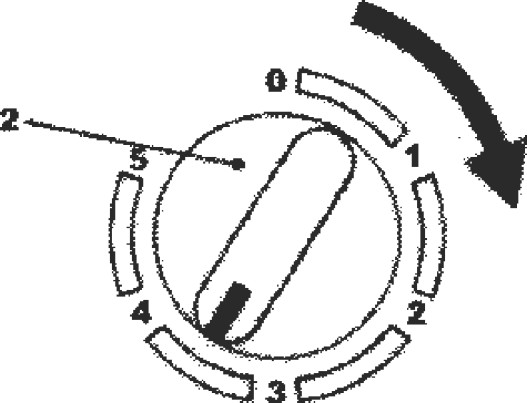 TIMP STOARCERE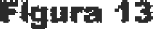 ALBATROSПозиция на бутона 2 на фиг. 13 се върти по посока на стрелката (по часовниковата стрелка) до желаното време на изстискване. В този момент барабанът на центрофуга започва да се върти и центрофугира пранетоАко искате да спрете цикъла на изстискване, натиснете бутона за времето за изстискване (позиция 2 на фиг. 2 и фиг. 13) в обратна посока на стрелката (обратно на часовниковата стрелка), започнете внимателно и без спиране, докато стоп, 0, в който момент изстискването спира.ИЗПЛАКВАНЕ ПО ВРЕМЕ НА ЦЕНТРОФУГА (ОПЦИОНАЛНА ОПЕРАЦИЯ)Тази операция не е ЗАДЪЛЖИТЕЛНА и се извършва, ако е необходимо допълнително изплакване, което може да се направи директно във ваната за изцеждане.Ако тази операция не е желана, се преминава директно към глава.За  да  извършите  почистването  по  време  на  изстискване,  свържете маркуча за подаване на вода на фиг. 13, но при отвора на "ИЗТИСКАНЕ НА ВОДА"— позиция 5 на фиг. 2 и фиг. 3 ,След като започне въртенето на резервоара за изстискване, както е показано на стр. 3.2.9., пуска се водата (позиция R на фиг. 3) за 1 — 2 минути, но не повече от половин чаша вода за изстискване. Ако центрофугата продължава да тече гладко през дренажния маркуч (позиция 9 на фиг. 1 и фиг. 5), центрофугирайте отново, за да отстраните водата от прането възможно най-внимателноНАПЪЛНЕТЕ С ВОДА ЗА ИЗПЛАКВАНЕЗа да изплакнете прането, напълнете ваната за пране (позиция 3 на фиг. 1) с вода, както е посочено в 3.2.2.Нивото на водата за изплакване трябва да бъде възможно най-високо, към ниво Н максимум.Водата за пране трябва да е студена или много студена (максимум 30°C)ALBATROSПРОГРАМА ЗА ЕЛЕКТРИЧЕСКО ИЗПЛАКВАНЕЗа ефектите следвайте указанията в главата.3.2.4.  -- "ИЗБОР НА ПРОГРАМА ЗА ИЗМИВАНЕ", бутонът за програмиране (позиция 3 на фиг. 2 и фиг. 9) се избира в позиция "НОРМАЛНО".ИЗБОР НА ВРЕМЕ ЗА ИЗПЛАКВАНЕВремето  за  накисване  се  избира  според  указанията  в  главата.  2.7.2.„ВРЕМЕТРАЕНЕ НА ИЗПЛАКВАНЕ“, чрез натискане на бутон „ВРЕМЕ ЗА ИЗМИВАНЕ“  (позиция  1  на  фиг.  2  и  фиг.  10),  в  момента,  в  който  машината започне да работи, съответно пулсаторът (перката) — позиция 4 на фиг. 1 — започва да се върти.ЗАРЕЖДАНЕ С ПРАНЕ ЗА ИЗПЛАКВАНЕСлед стартиране на машината, дрехите се поставят във водата от ваната за пране, точно както е посочено в главата. 3.2.6. ,ЗАРЕЖДАНЕ НА ПЕРАЛНA ЗА ПРАНЕ.ИЗПУСКАНЕ НА ВОДАТА ЗА ИЗПЛАКВАНЕВНИМАНИЕ След спиране на машината, респективно бутон ВРЕМЕ ЗА ПРАНЕ (позиция 1 на фиг. 2 и фиг. 10) достигне позиция "0", водата от ваната се изтегля според инструкциите на главата. 3.2.7, ИЗПУСКАНЕ НА ВОДАТА ЗА ИЗПЛАКВАНЕ.ЗАРЕЖДАНЕ НА ПРАНЕ  ЗА  ОКОНЧАТЕЛНО ИЗСУШАВАНЕСлед определяне на последната дата се извършват операциите по окончателното складиране на прането.Резервоарът за изстискване (позиция 6 на фиг. 1) се зарежда по същия начин, както е посочено в главата.3.2.8. „ЗАРЕЖДАНЕ НА ОБЛЕКЛА ЗА МЕЖДИННО ПРЕДЕНЕ".ALBATROSИЗБИРАНЕ НА ВРЕМЕТО НА ИЗСТИСКВАНЕВремето за изстискване се избира според указанията в гл. 2.7.3. ПРОДЪЛЖИТЕЛНОСТ НА ИЗСТИСКВАНЕ " И извършете същите операции като посочените в раздел 3.2.9. „ЕФЕКТИВНОСТ НА МЕЖДИННОТО НАЛЯГАНЕ НА ИЗСТИСКВАНЕ ".ИЗКЛЮЧВАНЕ - ИЗКЛЮЧВАНЕ НА ПЕРАЛНЯТАСлед приключване на работата с пералнята се извършват следните операции:- приведете бутоните в позиция 1 и 2 от фиг. 2 в положение "0" и позиционен бутон 3 в положение "НОРМАЛНО".- извадете щепсела (позиция 10 от фиг. 1) от контакта и прегънете захранващия кабел.повдигнете накрайника на ауспуха (позиция 9 на фиг. 1) и го окачете на място върху корпуса на автомобила.поставете аксесоарите: захранващия маркуч (елемент 12 на фиг. 1) и гъвкавата капачка (елемент 13 на фиг. 1) от една от ваните на машината.затворете капаците позиция 2 и позиции 6 и 7 от фиг. 1.ПОЧИСТВАНЕ - ПОДДРЪЖКАПералната машина се почиства с кърпа или мека гъба, с течни, некорозивни, неабразивни препарати.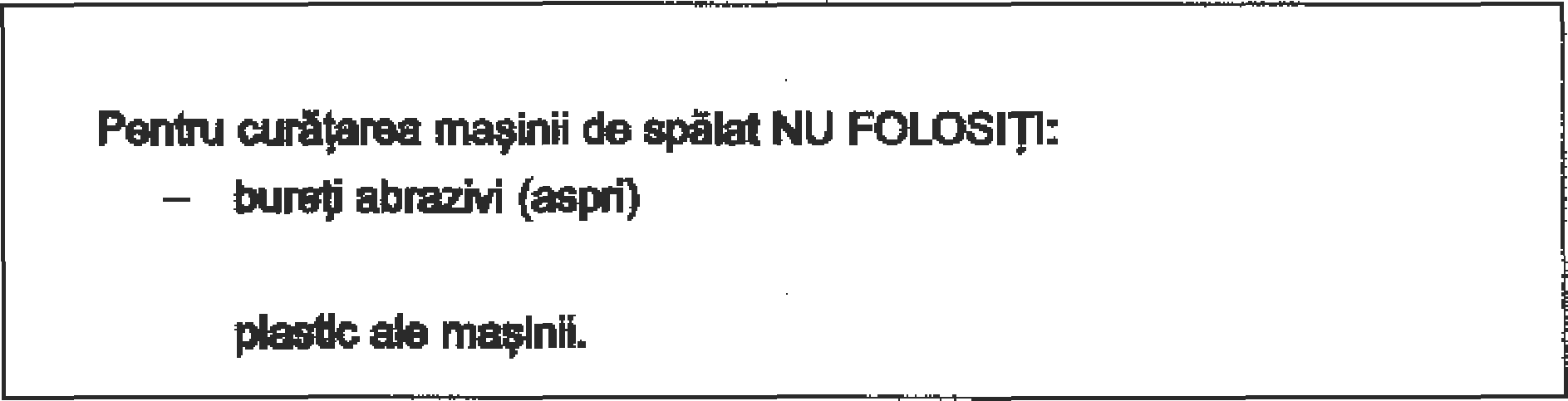 ALBATROS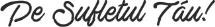 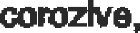 След почистване подсушете колата с мека кърпа.Филтърът за мъх (позиция 11 на фиг. 1) се почиства след всяка употреба, Почистване на филтъра се извършва, като се следват указанията на фиг. 14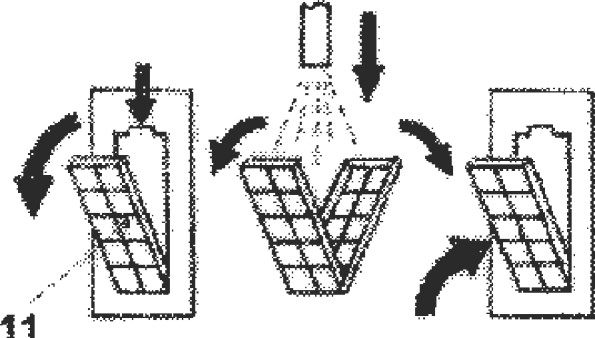 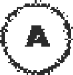 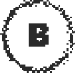 Основните стойности на филтъра са:А. разглобяване от кутията, като натиснете лопатките в горната част и издърпате филтъра по посока на стрелката.Б. разгъване  на  филтъра на  две  половини и измиване  под струя вода.C. монтиране на филтъра по посока на стрелката и натискане бавно.ALBATROS4. КОРИГИМИ ПРОБЛЕМИ С ДЕФЕКТИПо време на работа на машината могат да възникнат следните действия:Преди да се обадите на сервиза, изпълнете следните стъпки: Преди да се обадите на сервиза, изпълнете следните стъпки:Колата не работи:токът е изключенщепселът на захранващия кабел не е включен в контакта (вижте глава 2.2.)Канализацията не може да се изпуска:дренажният маркуч е запушенизпускателният маркуч е смачканостатъчната вода от колата и от маркуча замръзва прането във ваната блокира изхода на водатаЧуват се неестествени шумове, треперене, блъсканеима твърди предмети във ваната за миене (вижте раздел 2.5.1.)автомобилът не е поставен върху идеално равна, хоризонтална и твърда повърхност (вижте глава, 2.1.)има твърде много пране във ваната за изцеждане (вижте гл. 2.5.2.)прането във ваната за изстискване не е правилно поставено (вижте глава 3.2.6.)прането във ваната за пране е образувало мъртви буци (виж глава, 3.2,8.)има извадени дрехи от ваните на машината (при изстискване или при пране) „Колата изхвърля вода при миененивото на водата е твърде високо (вижте раздел 2.3.)във ваната има твърде много пране (виж гл. 2.5.1.)Колата върви трудно при миене, двигателят "дърпа" силновъв ваната за пране има твърде много пране (вижте глава 2.5.2.)По време на пране от ваната излиза обилна пянане е използван детергент със слаба пянавъв ваната за пране има твърде много пране (вижте глава 2.5.2.)ALBATROS"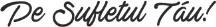 Използването на съседния символ показва, че този продукт не може да се третира като домашен отпадък.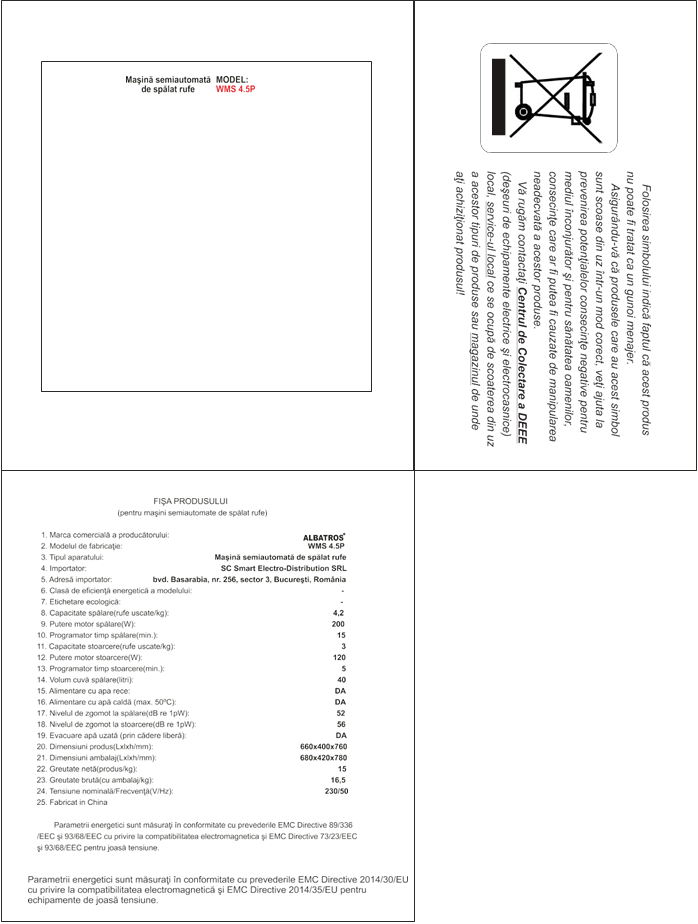 Като гарантирате, че продуктите с този символ се изхвърлят правилно, вие ще помогнете за предотвратяване на потенциални отрицателни последици за околната среда и човешкото здраве, които могат да бъдат причинени от неправилното боравене с тези продукти.Моля, свържете се с най-близкия център за събиране на ОЕЕО (отпадъци от електрически и домакински уреди), местната служба, която се занимава с изхвърлянето на тези видове продукти или магазина, от който сте закупили продукта!ВНИМАНИЕ:Не е позволено деца или хора с умствени увреждания да боравят и работят с пералнята сами, те трябва да бъдат наблюдавани, обяснени иИнструктирани как да управляват и функционират пералнята при безопасни условия.Ако захранващият кабел е повреден, той трябва да бъде сменен с нов, но само от оторизиран, квалифициран и квалифициран персонал, за да се избегне всякаква опасност.Новите комплекти маркучи заменят старите, които не трябва да се използват повторно.Водно налягане: 0.1mpa - 2.0mpaДецата трябва да бъдат наблюдавани, за да не използват пералнята като средство за игра.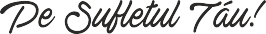 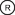 